ИВАНОВСКАЯ ОБЛАСТЬАДМИНИСТРАЦИЯ ЮЖСКОГО МУНИЦИПАЛЬНОГО РАЙОНАПОСТАНОВЛЕНИЕот _____________ № ________г. ЮжаО предоставлении сведений о доходах, расходах, об имуществе и обязательствах имущественного характера за отчетный период с 01.01.2019 по 31.12.2019         В целях реализации Указа Президента Российской Федерации от 17.04.2020 № 272 «О представлении сведений о доходах, расходах, об имуществе и обязательствах имущественного характера за отчетный период с 1 января по 31 декабря 2019 г.», руководствуясь Федеральным законом от 29.12.2012 № 280-ФЗ "О внесении изменений в отдельные законодательные акты Российской Федерации в части создания прозрачного механизма оплаты труда руководителей государственных (муниципальных) учреждений и представления руководителями этих учреждений сведений о доходах, об имуществе и обязательствах имущественного характера", в связи с реализацией на территории Российской Федерации комплекса ограничительных и иных мероприятий, направленных на обеспечение санитарно-эпидемиологического благополучия населения в связи с распространением новой коронавирусной инфекции (COVID-19), Администрация Южского муниципального района ПОСТАНОВЛЯЕТ:  	1.  Установить, что:          1)  сведения о доходах, расходах, об имуществе и обязательствах имущественного характера за отчетный период с 01.01.2019 по 31.12.2019, срок представления которых установлен постановлением администрации Южского муниципального района от 30 января 2013 г. № 39 «Об утверждении положения о предоставлении лицом, поступающим на работу на должность руководителя муниципального учреждения, а также руководителем муниципального учреждения сведений о своих доходах, об имуществе и обязательствах имущественного характера и о доходах, об имуществе и обязательствах имущественного характера супруги (супруга)и несовершеннолетних детей», предоставляются до 01.08.2020 включительно;	2)  уточненные сведения о доходах, расходах, об имуществе и обязательствах имущественного характера за отчетный период с 01.01.2019 по 31.12.2019, срок представления которых установлен постановлением администрации Южского муниципального района от 30 января 2013 г. № 39 «Об утверждении положения о предоставлении лицом, поступающим на работу на должность руководителя муниципального учреждения, а также руководителем муниципального учреждения сведений о своих доходах, об имуществе и обязательствах имущественного характера и о доходах, об имуществе и обязательствах имущественного характера супруги (супруга) и несовершеннолетних детей», предоставляются до 01.09.2020 включительно.	2. Настоящее постановление вступает в силу с момента его подписания и распространяется на правоотношения, возникшие с 01.01.2020. 	3. Опубликовать настоящее постановление на официальном сайте Южского муниципального района и в официальном издании «Правовой Вестник» Южского муниципального района».Глава Южского муниципального района                          В.И. Оврашко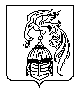 